Задания для дистанционного обучения  по речевому развитию педагог Апалькова Татьяна Александровна22 апреля (среда)Дневные группы «Гномики», «Капельки»Дорогие ребята и уважаемые взрослые! Тема нашего занятия «Звук и буква Ш».Предлагаю выполнить следующие задания:1. Ответить на вопросы  устно- С какой буквой мы познакомились на прошлом занятии? (с буквой  Ж)- Какие слова на звук «Ж»  вы запомнили? (не менее 5)- Какой звук обозначает буква «Ж»? (согласный)- Молодцы! 2.  Просмотреть презентацию «Звук и буква Ш» и ответить на вопросы устноС какой буквой мы сегодня будем знакомиться? (с буквой Ш)- Назовите предметы из презентации, названия которых начинаются со звука Ш.- Давайте протянем звук  Ш-Ш-Ш-Ш. Можем спеть этот звук? (нет)- Почему? (так как при произношении песенку не поёт, в ротике есть преграда – зубки  Ш-Ш-Ш-Ш)- Какой звук обозначает буква «Ш»? (согласный)ВАЖНО ЗАПОМНИТЬ: : звук [Ш] — всегда твёрдый согласный звук!- Каким цветом нужно закрасить букву «Ш»? (синим, т.к согласная)3. Похлопаем  в  ладоши  (устно) (читает взрослый, а ребенок хлопает в ладоши, если услышит в слове звук [Ш].Шар, школа, шуба, лук, дверь, карандаш, шалаш, мама, дом, мишка, крышка, стол. (повторить игру 2 – 3 раза,  увеличивая темп произношения слов)4. Задание выполнить письменно (отчет работы - фото)Тема 30. Звук и буква ШНайди все буквы Ш и раскрась их синим цветом.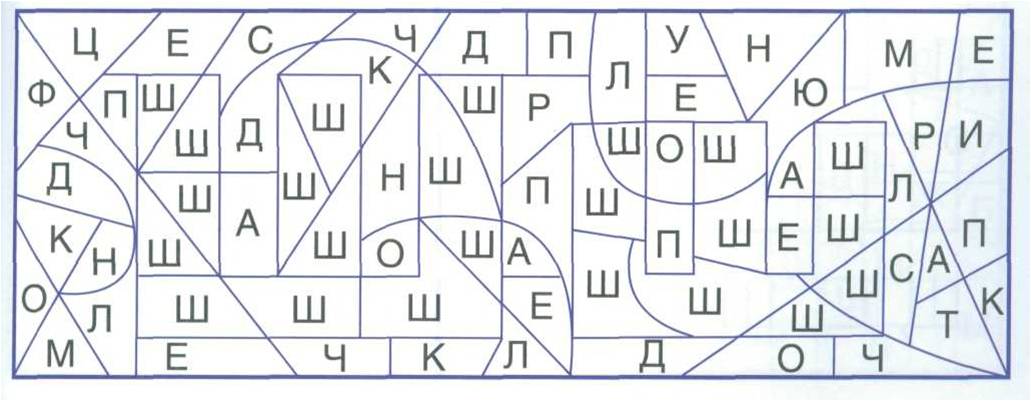 2. Рассмотри картинки. Расставь буквы по порядку.   Прочитай слова.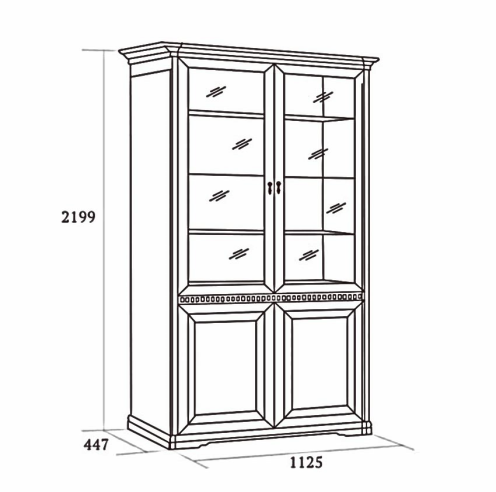 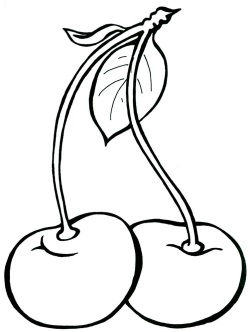 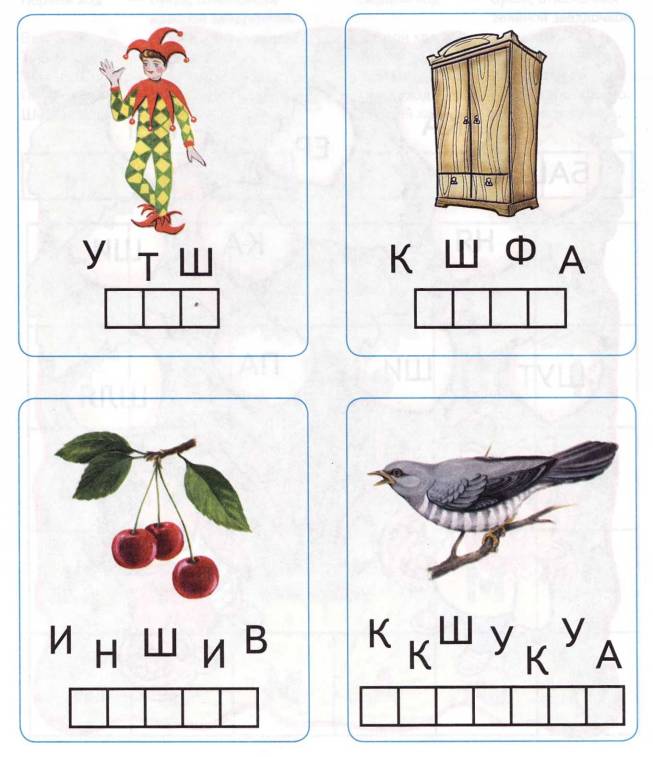 3.Составь слоги. Запиши в таблицу. Прочитай.4.  Определи, где находится звук «Ш» в названии этих предметов: в начале, середине, конце. Раскрась нужные квадратики в схемах синим цветом.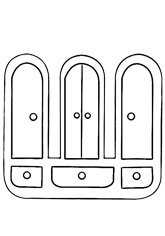 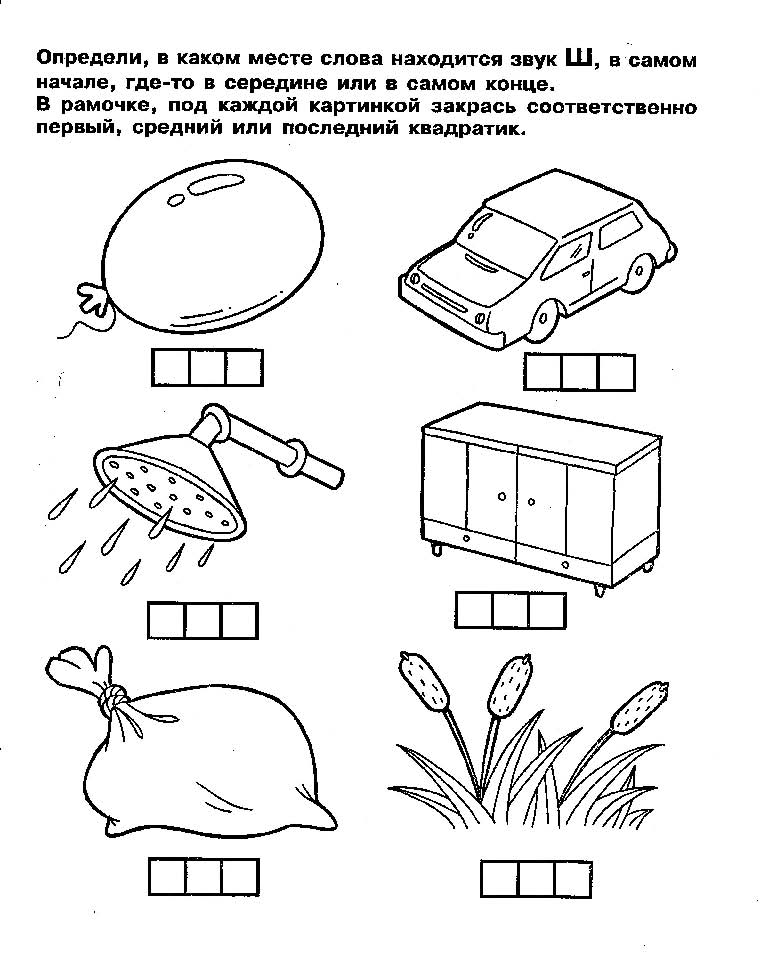 4. Прочитай слова.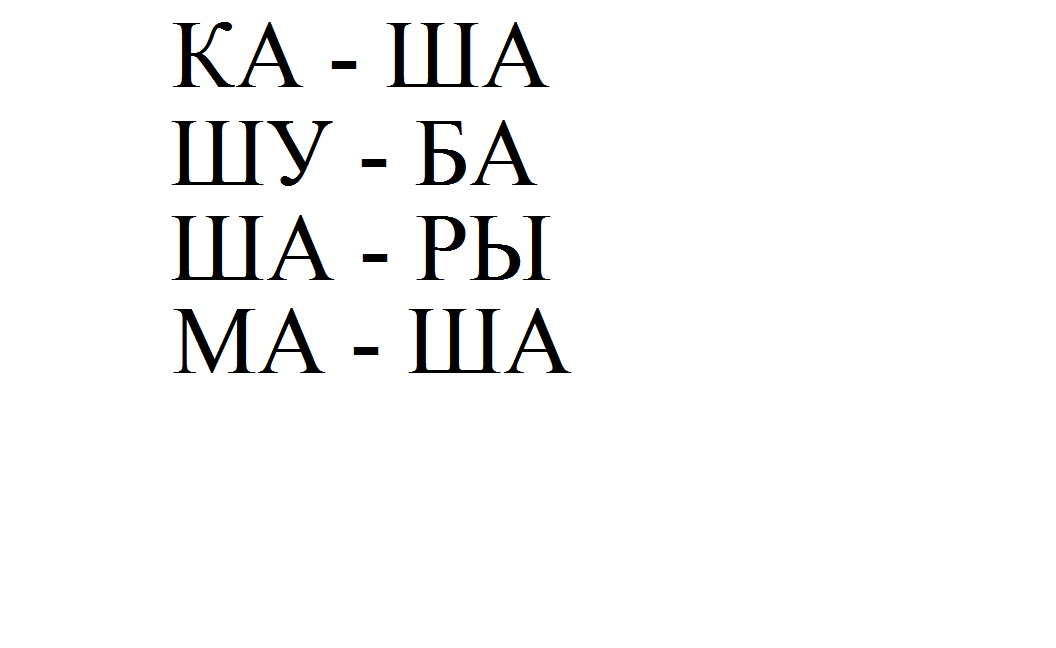 АОИЕУш